Праздник, посвященный 8 марта  «Кафе «Весеннее»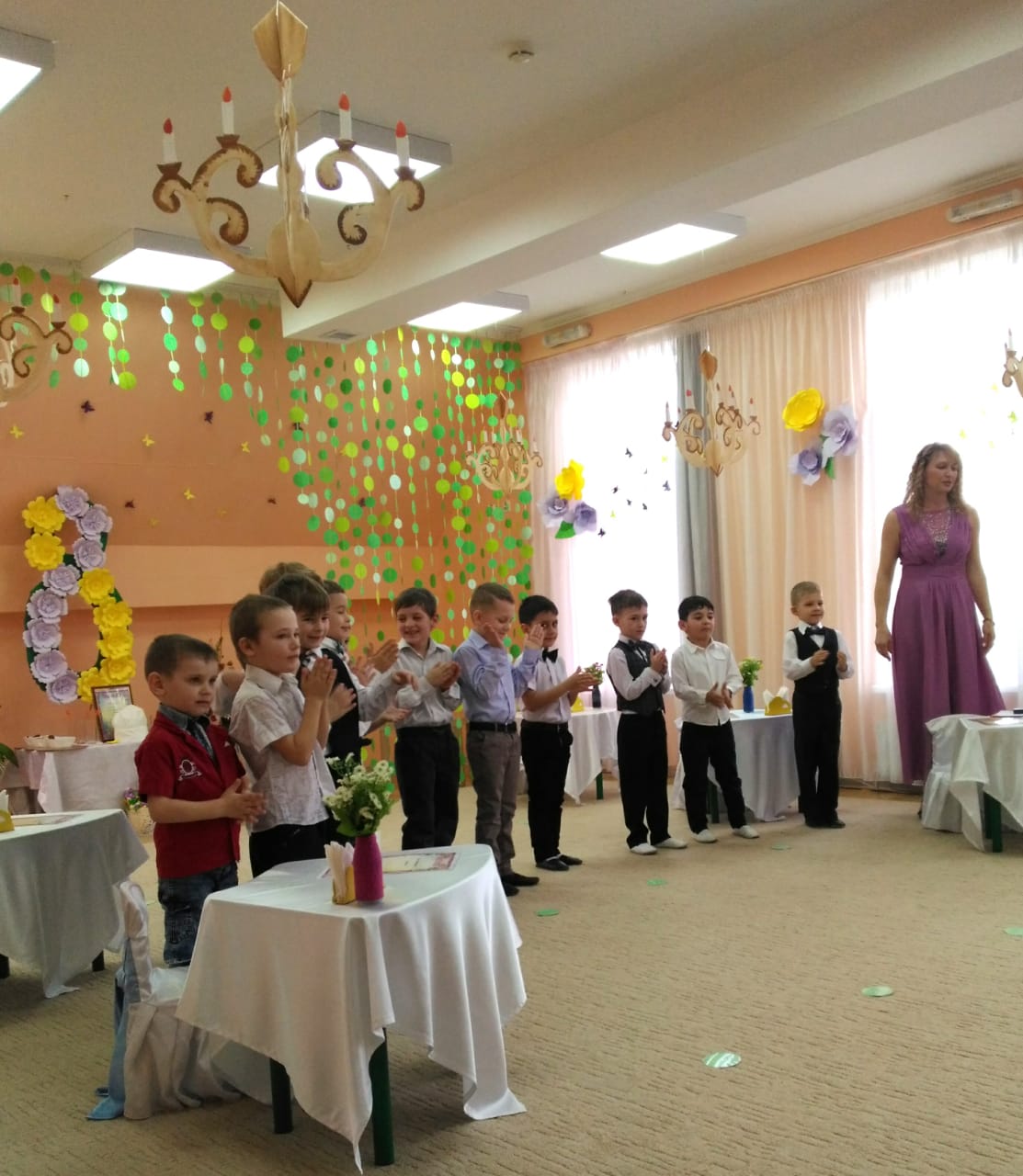 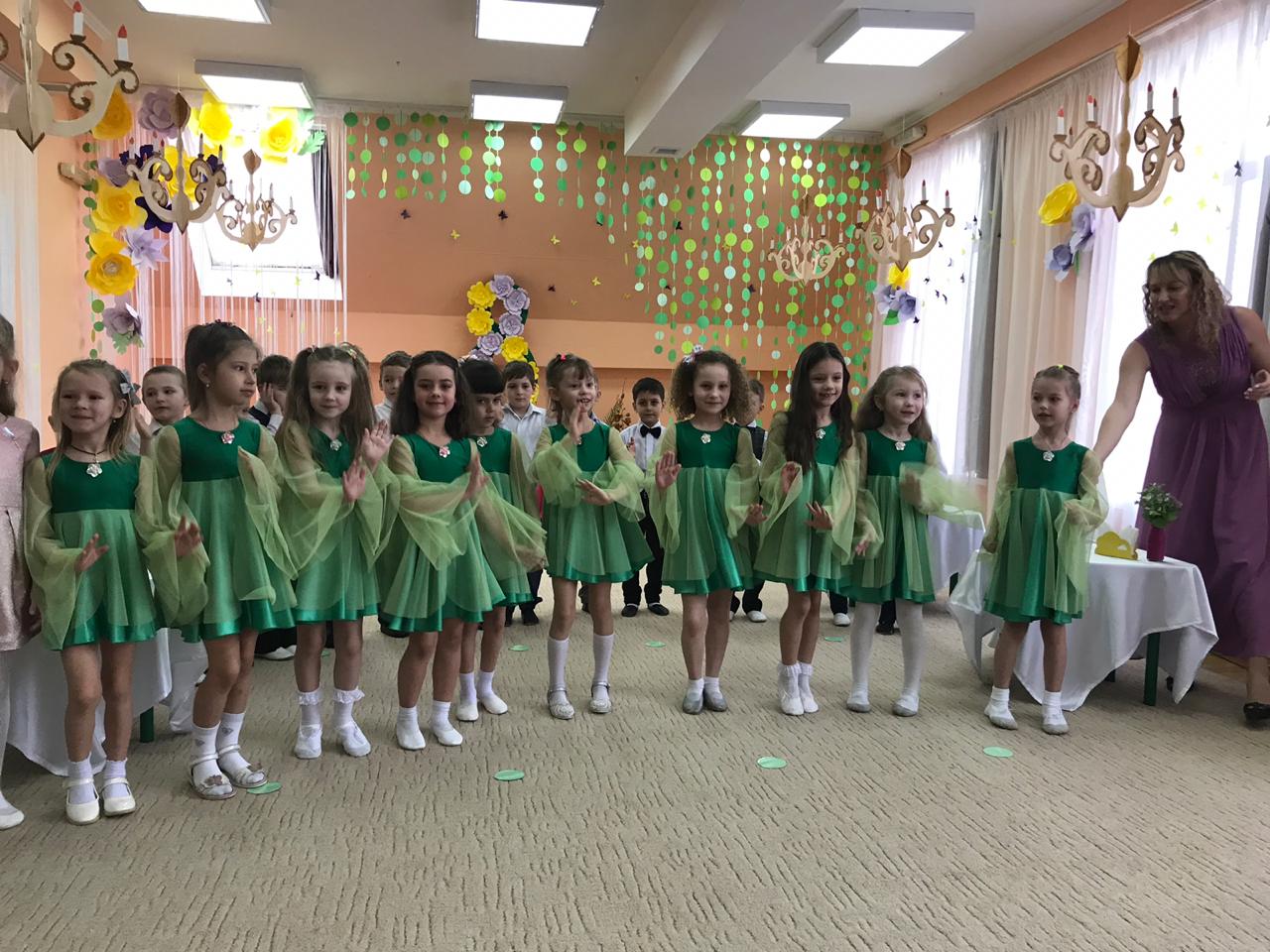 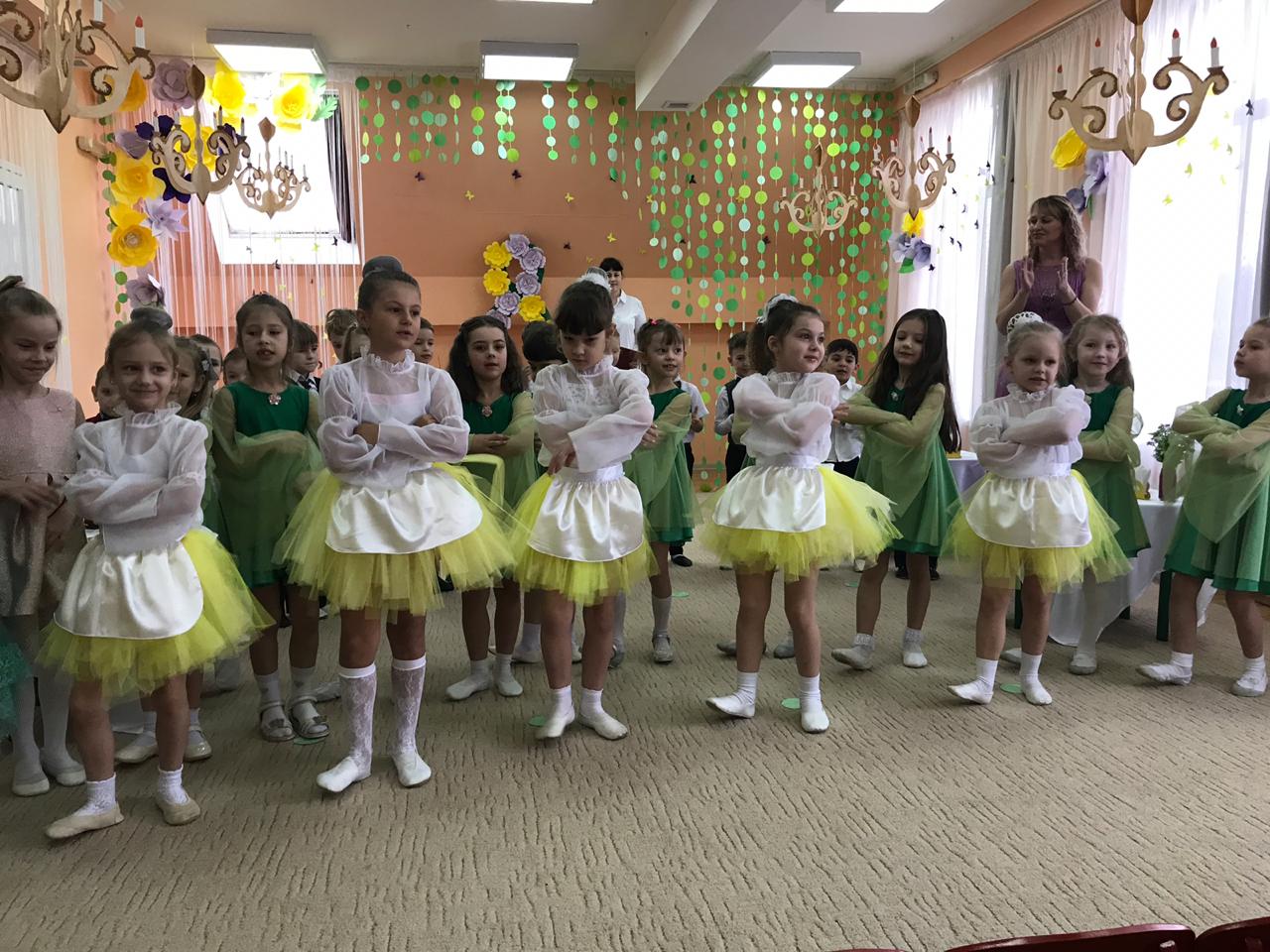 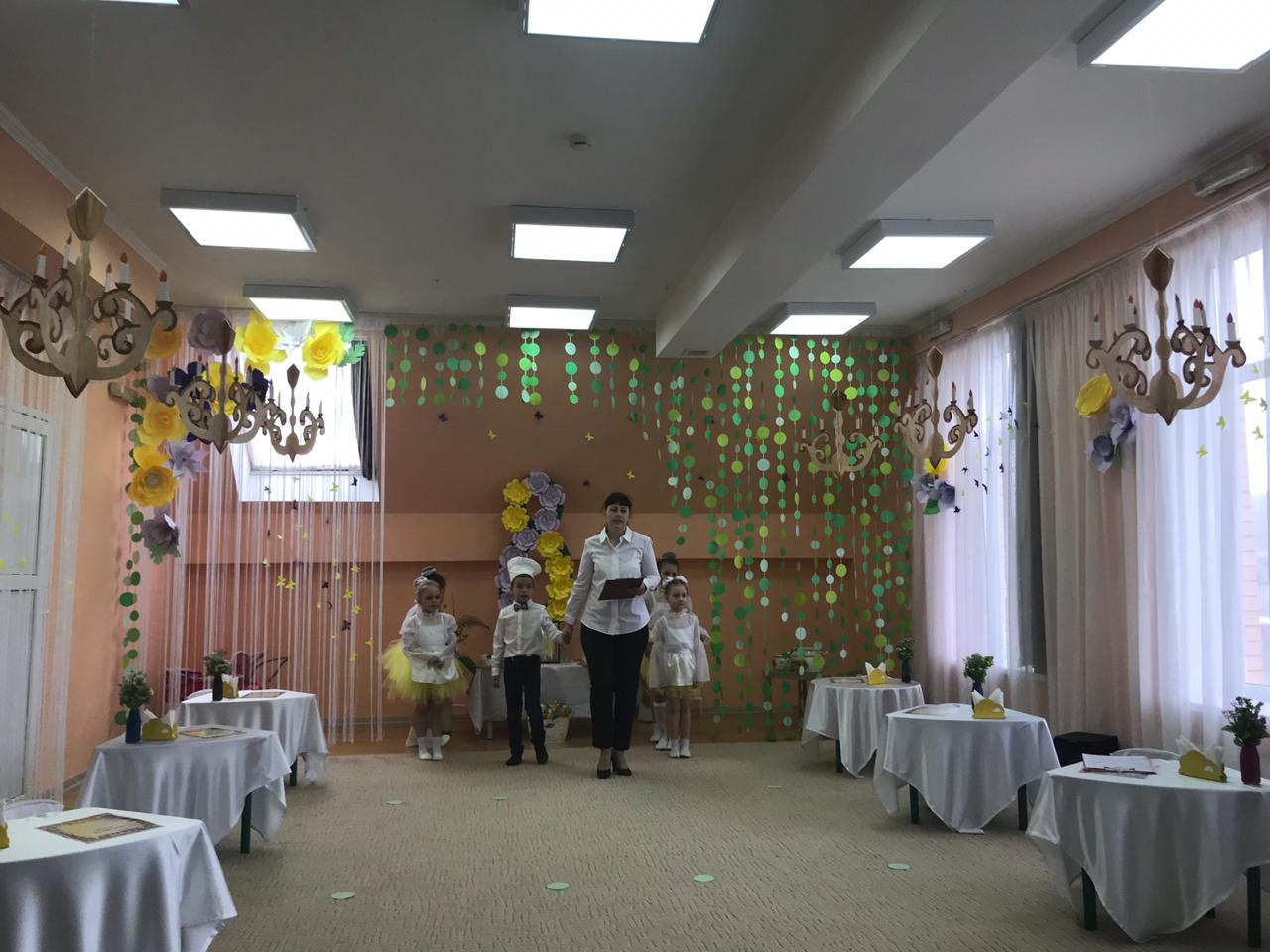 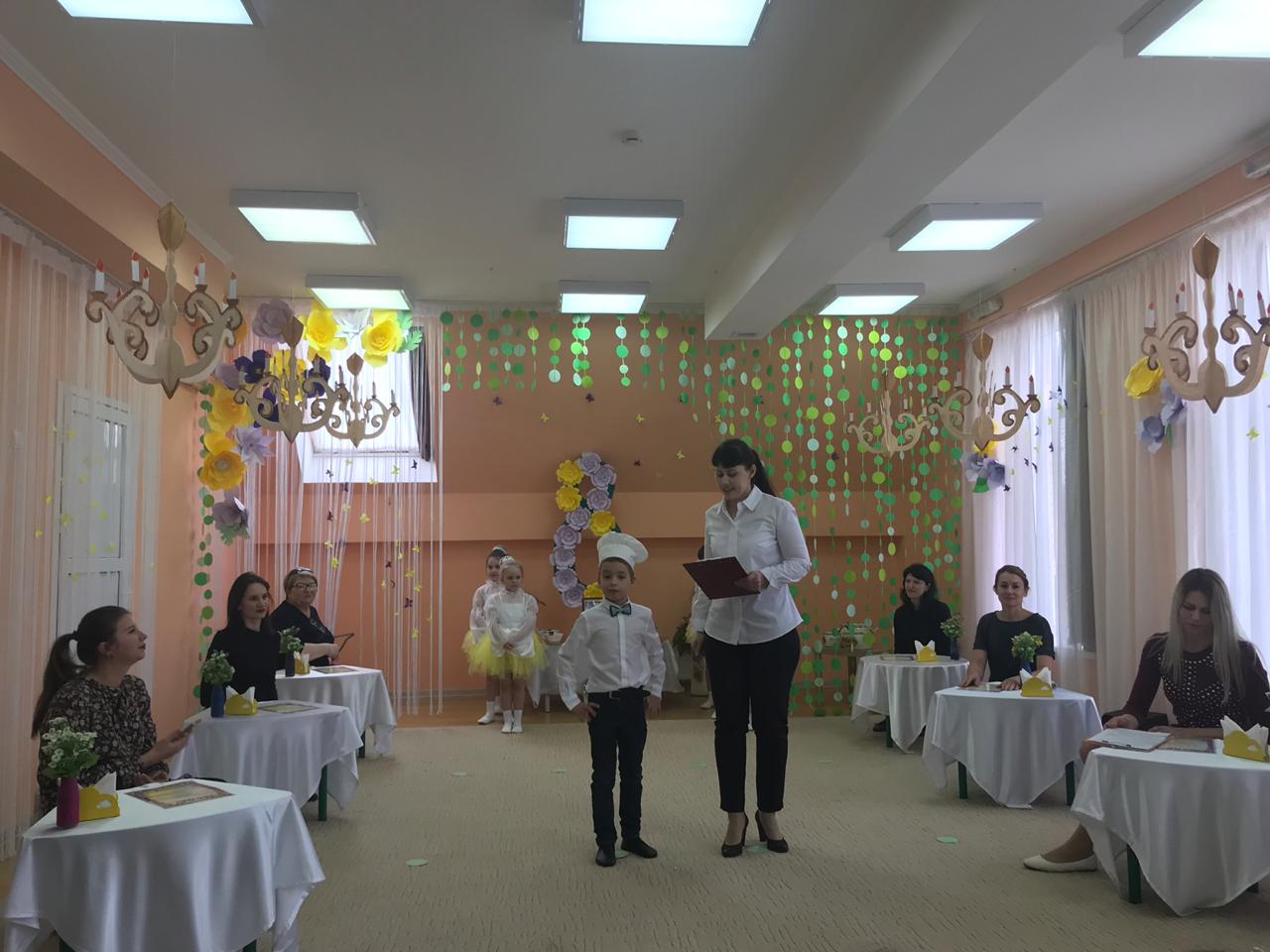 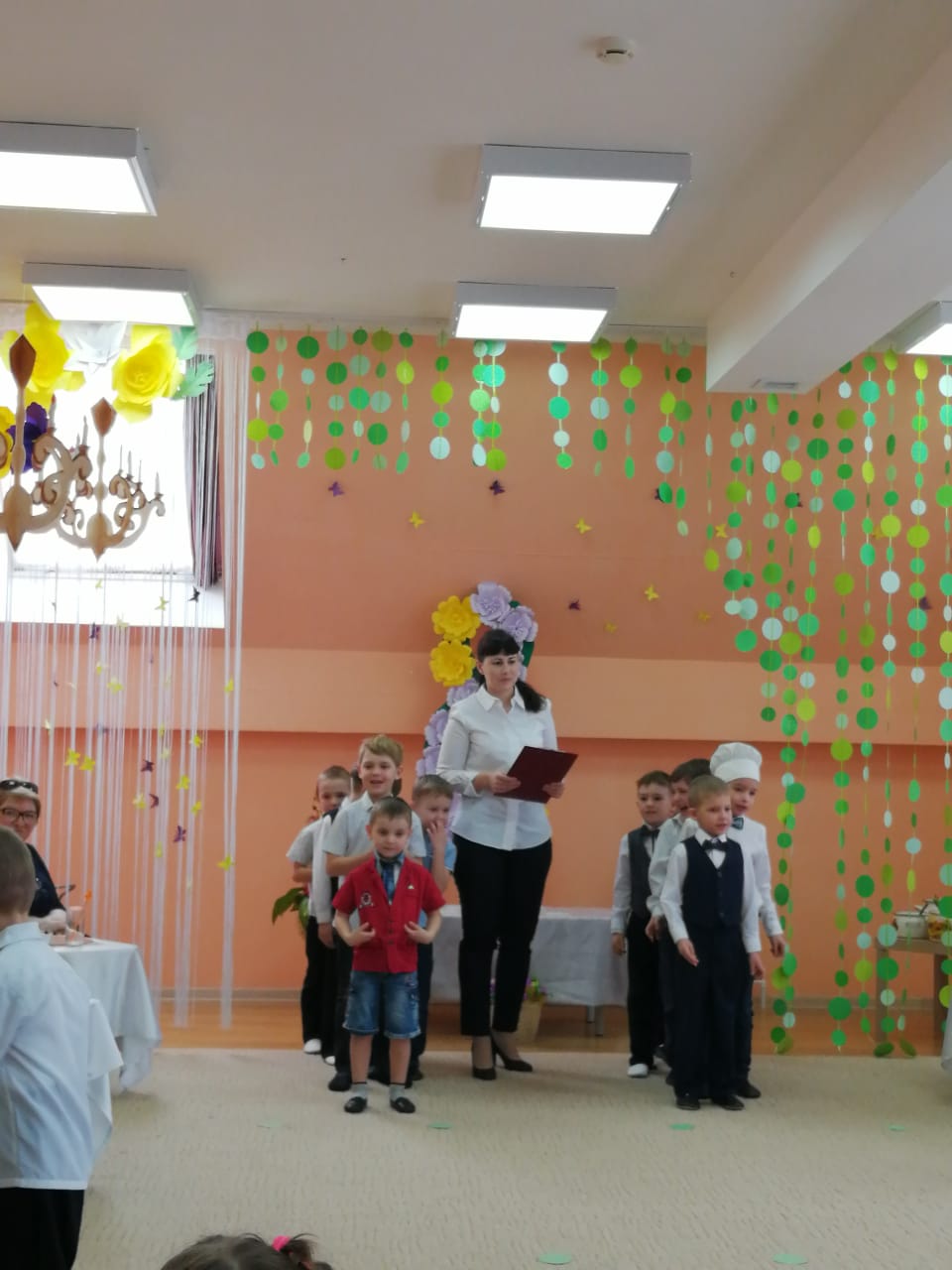 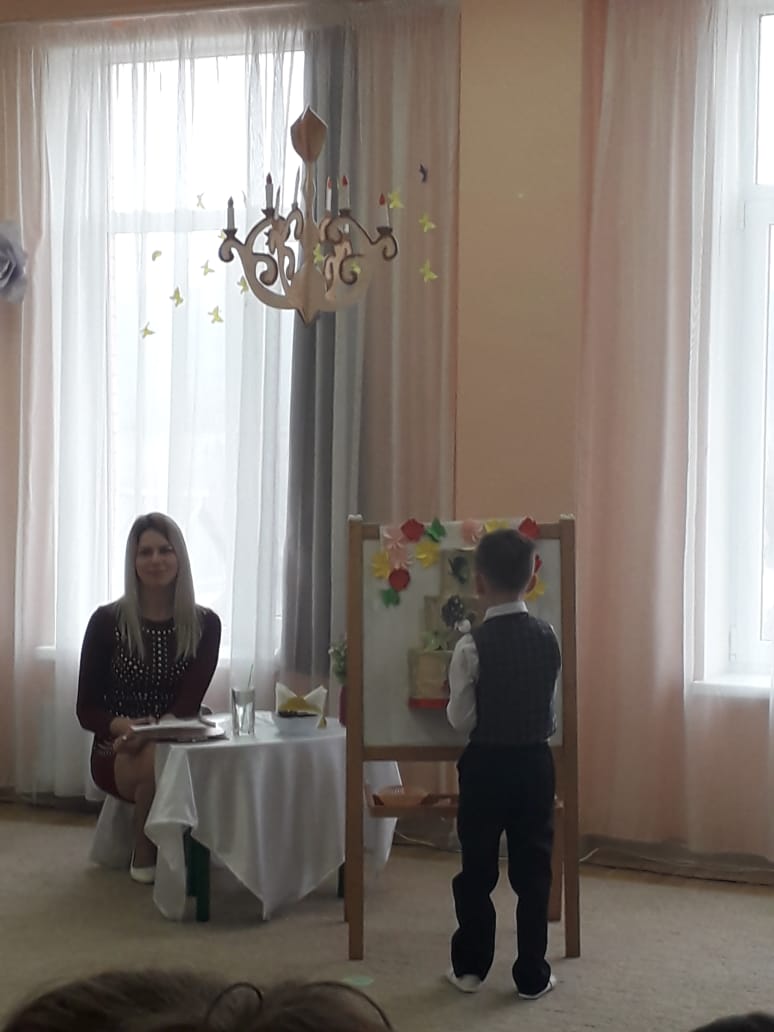 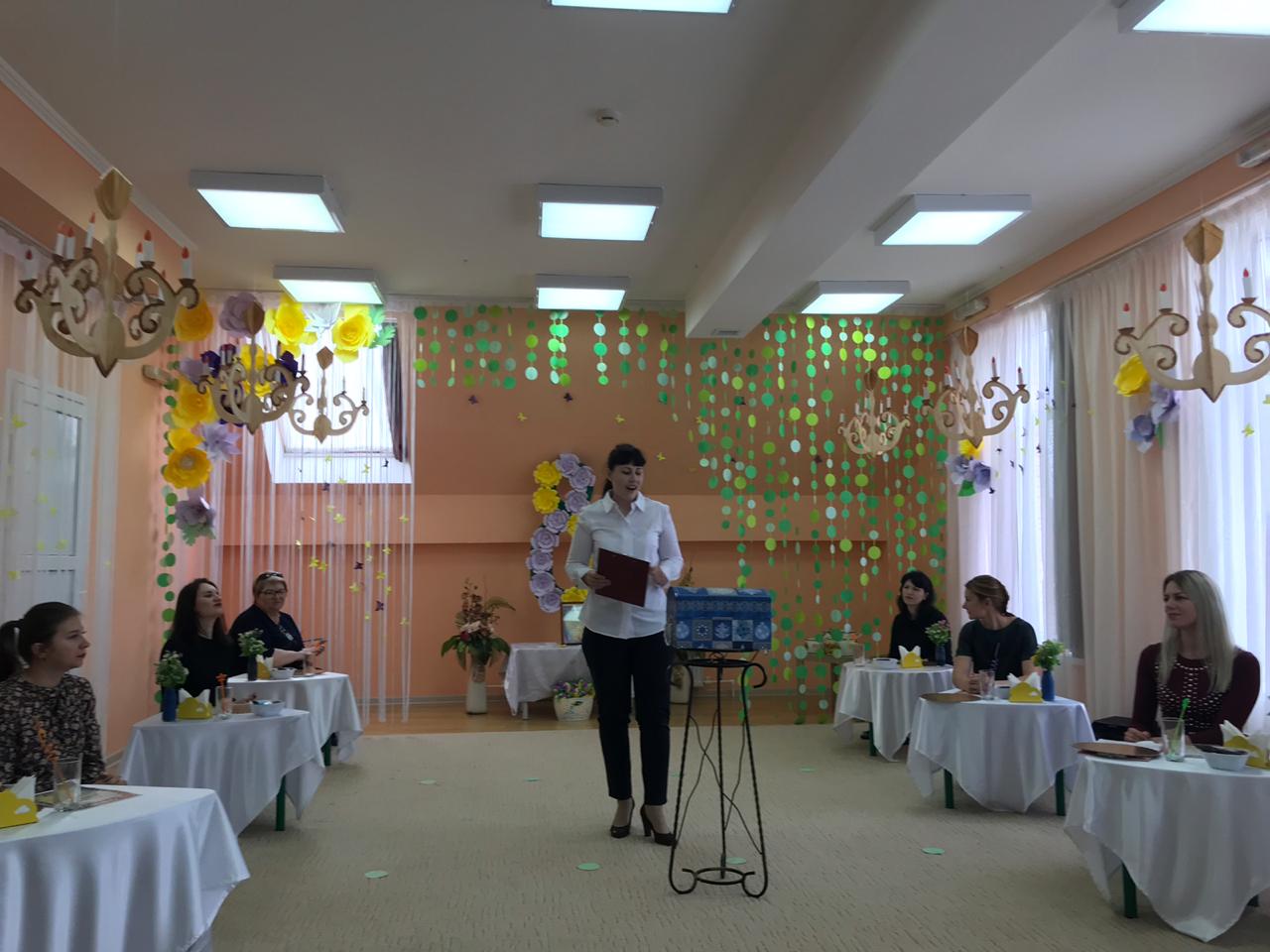 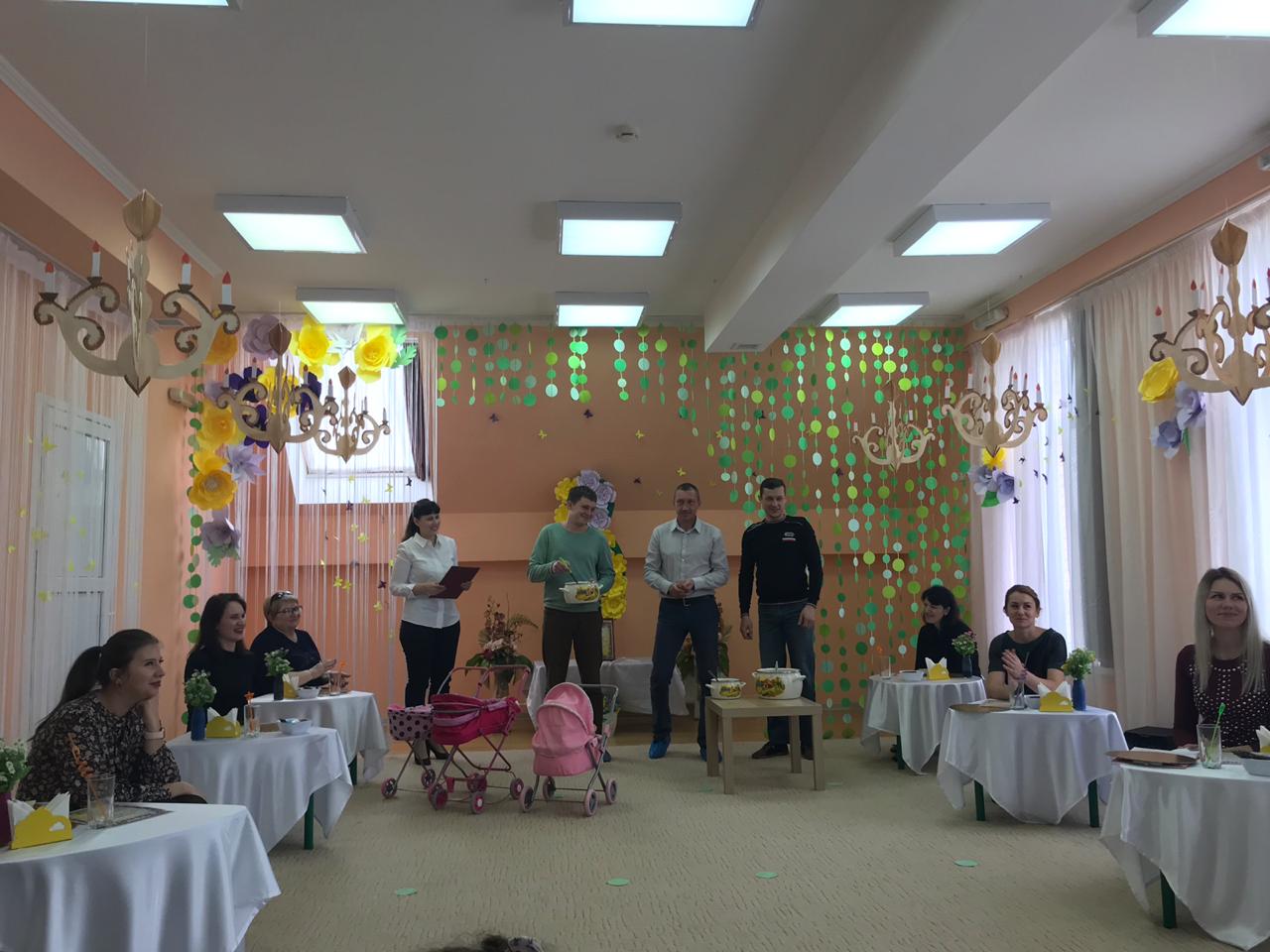 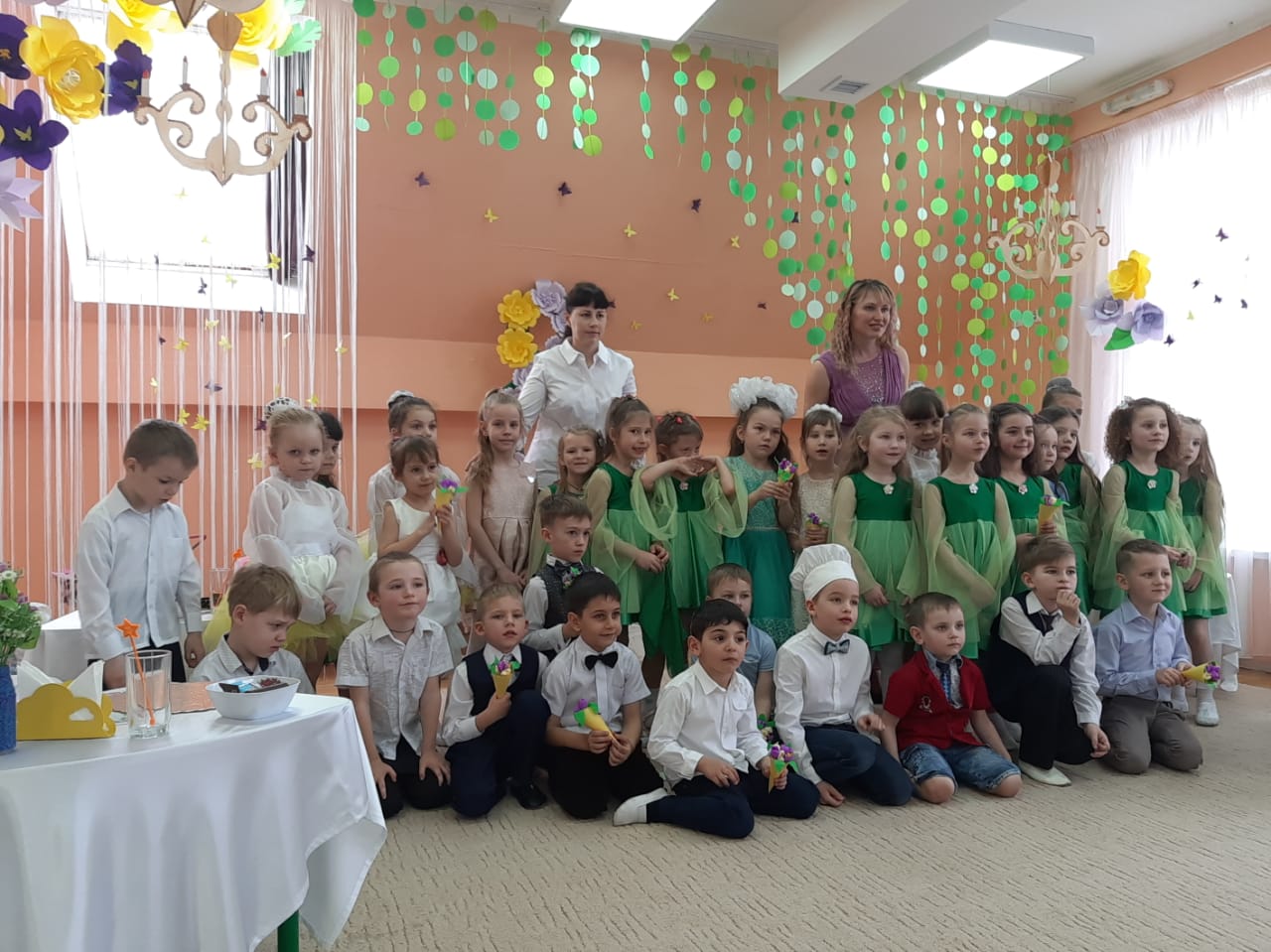 